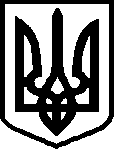 ВОРОЖБЯНСЬКА МІСЬКА РАДАВОРОЖБЯНСЬКА ГІМНАЗІЯ № 4ВОРОЖБЯНСЬКОЇ МІСЬКОЇ РАДИ СУМСЬКОЇ ОБЛАСТІН А К А З22.05.2023                                      м. Ворожба                                            № 26 -оПро організоване завершення2022/2023 навчального рокуу Ворожбянській гімназії №4На підставі нормативно-правових документів щодо закінчення 2022/2023 навчального року: Закону України «Про освіту»; Закону України «Про повну загальну середню освіту»; Закону України «Про внесення змін до деяких законів України щодо державних гарантій в умовах воєнного стану, надзвичайної ситуації або надзвичайного стану»; наказу Міністерства освіти і науки України від 28 березня 2022 року № 274 «Про деякі питання організації здобуття загальної середньої освіти та освітнього процесу в умовах воєнного стану в Україні», пункту 8 Положення про Міністерство освіти і науки України, затвердженого постановою Кабінету Міністрів України від 16.10.2014 року №630, наказу Міністерства освіти і науки України від 01 квітня 2022 року № 290 «Про затвердження методичних рекомендацій щодо окремих питань завершення 2021/2022 навчального року», інструктивно-методичних рекомендацій щодо організації освітнього процесу та викладання навчальних предметів у закладах загальної середньої освіти у 2022/2023 навчальному році, керуючись Статутом Ворожбянської гімназії №4.НАКАЗУЮ1. Завершити навчальний рік відповідно до структури 2022/2023       навчального року31 травня 2023 року2. Провести засідання педагогічної ради щодо переведення учнів                          до наступних класів До 02 червня 2023 року3. Видати свідоцтва про базову загальну середню освіту та додатки до свідоцтва про здобуття базової середньої освіти  учням 9 класу12 червня 2023 року4. Заступнику директора з навчально-виховної роботи Фонарьовій А.С.1) Забезпечити виконання нормативних вимог з питань організованого закінчення навчального року  Травень – червень 2023 року2) Установити контроль за дотриманням термінів семестрового та річного оцінювання результатів навчання учнів.До 31 травня 2023 року3) Провести з класними керівниками консультацію щодо інструктажів з учнями, щодо безпечної поведінки на канікулах.До 31 травня 2023 року 5. Вчителям-предметникам:1) Здійснити семестрове оцінювання результатів навчання учнів за результатами тематичного оцінювання; поточного оцінювання, отриманого учнями під час дистанційного навчанняДо 31 травня 2023 року2) Здійснити річне оцінювання результатів навчання учнів, враховуючи результати оцінювання за перший та другий семестр, враховуючи динаміку особистих результатів навчання учнівДо 31 травня 2023 року6. Класним керівникам 1-9 класів1) Провести інструктажі з питань  безпеки життєдіяльності учнів під час літніх канікулДо 31 травня 2023 року2) Видати учням 1-5 класві свідоцтва досягнень, 6-9 класів табелі навчальних досягнень за 2022/2023 навчальний рікДо 02 червня 2023 року 3) Оформити шкільну документацію, зокрема класні журнали, особові справи, документи про освіту.До 9 червня 2022 року7. Розмістити наказ  на  офіційному веб-сайту  гімназії  (Деркач Т.М.).8. Контроль за виконанням наказу залишаю за собою.Директор                                                                  Ольга  МІРОШНИЧЕНКОЗ наказом ознайомлені:____________________ Аліна ФОНАРЬОВА  ____________________ Галина ЗАРІЦЬКА  ____________________ Тетяна ДЕРКАЧ  ____________________ Ірина БОНДАРЕНКО  ____________________ Людмила ШКУРАТ  ____________________ Світлана ШЕВИЧ  ____________________ Ірина ВАСИЛЕНКО  ____________________ Яна РЕВА  ____________________ Алла КАЛЬЧЕНКО  ____________________ Надія ХМИЛЮК  ____________________ Ірина КИСЛА  ____________________ Любов МИХАЙЛЮТА  ____________________ Тетяна РЕВА  ____________________ Олександр ВОВК  